Form-11Application for Surrender of Environmental Clearance*****1Details of ProjectDetails of ProjectDetails of ProjectDetails of ProjectDetails of ProjectDetails of ProjectDetails of ProjectDetails of ProjectDetails of ProjectDetails of ProjectDetails of ProjectDetails of ProjectDetails of ProjectDetails of Project11.1Proposal No.Proposal No.Proposal No.Proposal No.Proposal No.Proposal No.Proposal No.Proposal No.::Search/ ManualSearch/ ManualSearch/ Manual11.2Name of the ProjectName of the ProjectName of the ProjectName of the ProjectName of the ProjectName of the ProjectName of the ProjectName of the Project::Auto fetch/ ManualAuto fetch/ ManualAuto fetch/ Manual2Category of the Project/ActivityAuto fetch below mentioned details	Category of the Project/ActivityAuto fetch below mentioned details	Category of the Project/ActivityAuto fetch below mentioned details	Category of the Project/ActivityAuto fetch below mentioned details	Category of the Project/ActivityAuto fetch below mentioned details	Category of the Project/ActivityAuto fetch below mentioned details	Category of the Project/ActivityAuto fetch below mentioned details	Category of the Project/ActivityAuto fetch below mentioned details	Category of the Project/ActivityAuto fetch below mentioned details	Category of the Project/ActivityAuto fetch below mentioned details	Category of the Project/ActivityAuto fetch below mentioned details	Category of the Project/ActivityAuto fetch below mentioned details	Category of the Project/ActivityAuto fetch below mentioned details	Category of the Project/ActivityAuto fetch below mentioned details	2.1Whether multiple items (Components) as per the notification involved in the proposal? [Yes/No][eg. Captive thermal power plant 1(d) / Coke oven plant 4(b) / Grinding unit 3(b), etcproposed in the Integrated steel plant 3(a)]Whether multiple items (Components) as per the notification involved in the proposal? [Yes/No][eg. Captive thermal power plant 1(d) / Coke oven plant 4(b) / Grinding unit 3(b), etcproposed in the Integrated steel plant 3(a)]Whether multiple items (Components) as per the notification involved in the proposal? [Yes/No][eg. Captive thermal power plant 1(d) / Coke oven plant 4(b) / Grinding unit 3(b), etcproposed in the Integrated steel plant 3(a)]Whether multiple items (Components) as per the notification involved in the proposal? [Yes/No][eg. Captive thermal power plant 1(d) / Coke oven plant 4(b) / Grinding unit 3(b), etcproposed in the Integrated steel plant 3(a)]Whether multiple items (Components) as per the notification involved in the proposal? [Yes/No][eg. Captive thermal power plant 1(d) / Coke oven plant 4(b) / Grinding unit 3(b), etcproposed in the Integrated steel plant 3(a)]Whether multiple items (Components) as per the notification involved in the proposal? [Yes/No][eg. Captive thermal power plant 1(d) / Coke oven plant 4(b) / Grinding unit 3(b), etcproposed in the Integrated steel plant 3(a)]Whether multiple items (Components) as per the notification involved in the proposal? [Yes/No][eg. Captive thermal power plant 1(d) / Coke oven plant 4(b) / Grinding unit 3(b), etcproposed in the Integrated steel plant 3(a)]Whether multiple items (Components) as per the notification involved in the proposal? [Yes/No][eg. Captive thermal power plant 1(d) / Coke oven plant 4(b) / Grinding unit 3(b), etcproposed in the Integrated steel plant 3(a)]#Auto Fetch#/ Drop Down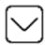 #Auto Fetch#/ Drop Down#Auto Fetch#/ Drop DownIf No,If No,If No,If No,If No,If No,If No,If No,2.1.1Item No. as per schedule to EIA Notification, 2006[eg. Item No.: 1(a); Activity: Mining Proposal; Sub-activity: Non-Coal (Minor Minerals)]Item No. as per schedule to EIA Notification, 2006[eg. Item No.: 1(a); Activity: Mining Proposal; Sub-activity: Non-Coal (Minor Minerals)]Item No. as per schedule to EIA Notification, 2006[eg. Item No.: 1(a); Activity: Mining Proposal; Sub-activity: Non-Coal (Minor Minerals)]Item No. as per schedule to EIA Notification, 2006[eg. Item No.: 1(a); Activity: Mining Proposal; Sub-activity: Non-Coal (Minor Minerals)]Item No. as per schedule to EIA Notification, 2006[eg. Item No.: 1(a); Activity: Mining Proposal; Sub-activity: Non-Coal (Minor Minerals)]Item No. as per schedule to EIA Notification, 2006[eg. Item No.: 1(a); Activity: Mining Proposal; Sub-activity: Non-Coal (Minor Minerals)]Item No. as per schedule to EIA Notification, 2006[eg. Item No.: 1(a); Activity: Mining Proposal; Sub-activity: Non-Coal (Minor Minerals)]::#Auto Fetch#/ Drop Down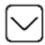 #Auto Fetch#/ Drop Down#Auto Fetch#/ Drop Down2.1.1.12.1.1.12.1.1.12.1.1.12.1.1.1Capacity#Auto	Fetch#/	Auto selection will be done forUnit based on DSS activity#Auto	Fetch#/	Auto selection will be done forUnit based on DSS activity#Auto	Fetch#/	Auto selection will be done forUnit based on DSS activityIf Yes,If Yes,If Yes,If Yes,If Yes,If Yes,If Yes,If Yes,2.1.12.1.1Item No. as per schedule to EIA Notification, 2006 for Major Activity[eg. Item No.: 3(a); Activity: Metallurgical industries (ferrous & nonferrous);Sub-activity: Integrated Steel Plant]Item No. as per schedule to EIA Notification, 2006 for Major Activity[eg. Item No.: 3(a); Activity: Metallurgical industries (ferrous & nonferrous);Sub-activity: Integrated Steel Plant]Item No. as per schedule to EIA Notification, 2006 for Major Activity[eg. Item No.: 3(a); Activity: Metallurgical industries (ferrous & nonferrous);Sub-activity: Integrated Steel Plant]Item No. as per schedule to EIA Notification, 2006 for Major Activity[eg. Item No.: 3(a); Activity: Metallurgical industries (ferrous & nonferrous);Sub-activity: Integrated Steel Plant]Item No. as per schedule to EIA Notification, 2006 for Major Activity[eg. Item No.: 3(a); Activity: Metallurgical industries (ferrous & nonferrous);Sub-activity: Integrated Steel Plant]Item No. as per schedule to EIA Notification, 2006 for Major Activity[eg. Item No.: 3(a); Activity: Metallurgical industries (ferrous & nonferrous);Sub-activity: Integrated Steel Plant]::#Auto Fetch#/ Drop Down  (Multiple sub-activity)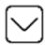 #Auto Fetch#/ Drop Down  (Multiple sub-activity)#Auto Fetch#/ Drop Down  (Multiple sub-activity)2.1.1.12.1.1.12.1.1.12.1.1.1CapacityCapacity#Auto	Fetch#/	Auto selection will be done forUnit based on DSS activity#Auto	Fetch#/	Auto selection will be done forUnit based on DSS activity#Auto	Fetch#/	Auto selection will be done forUnit based on DSS activity2.1.22.1.2Item No. as per schedule to EIA Notification, 2006 for Minor Activity[eg. Item No.: 1(d); Activity: Thermal Power Plants; Sub-activity: Coal-based plant]Item No. as per schedule to EIA Notification, 2006 for Minor Activity[eg. Item No.: 1(d); Activity: Thermal Power Plants; Sub-activity: Coal-based plant]Item No. as per schedule to EIA Notification, 2006 for Minor Activity[eg. Item No.: 1(d); Activity: Thermal Power Plants; Sub-activity: Coal-based plant]Item No. as per schedule to EIA Notification, 2006 for Minor Activity[eg. Item No.: 1(d); Activity: Thermal Power Plants; Sub-activity: Coal-based plant]Item No. as per schedule to EIA Notification, 2006 for Minor Activity[eg. Item No.: 1(d); Activity: Thermal Power Plants; Sub-activity: Coal-based plant]Item No. as per schedule to EIA Notification, 2006 for Minor Activity[eg. Item No.: 1(d); Activity: Thermal Power Plants; Sub-activity: Coal-based plant]::#Auto Fetch#/ Drop Down 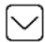 #Auto Fetch#/ Drop Down #Auto Fetch#/ Drop Down +Add	rows	(Only	forMinor activity)+Add	rows	(Only	forMinor activity)+Add	rows	(Only	forMinor activity)2.1.2.12.1.2.1CapacityCapacityCapacityCapacity#Auto	Fetch#/	Auto selection will be done forUnit based on DSS activity#Auto	Fetch#/	Auto selection will be done forUnit based on DSS activity#Auto	Fetch#/	Auto selection will be done forUnit based on DSS activity2.2Category of the project as per EIA Notification, 2006 [A/B1/B2] 
If category “A” is selected then skip 2.2.1Category of the project as per EIA Notification, 2006 [A/B1/B2] 
If category “A” is selected then skip 2.2.1Category of the project as per EIA Notification, 2006 [A/B1/B2] 
If category “A” is selected then skip 2.2.1Category of the project as per EIA Notification, 2006 [A/B1/B2] 
If category “A” is selected then skip 2.2.1Category of the project as per EIA Notification, 2006 [A/B1/B2] 
If category “A” is selected then skip 2.2.1Category of the project as per EIA Notification, 2006 [A/B1/B2] 
If category “A” is selected then skip 2.2.1Category of the project as per EIA Notification, 2006 [A/B1/B2] 
If category “A” is selected then skip 2.2.1Category of the project as per EIA Notification, 2006 [A/B1/B2] 
If category “A” is selected then skip 2.2.1::Drop Down 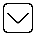 Drop Down Drop Down 2.2.12.2.12.2.1Whether proposal is required to be appraised at Central level? [Yes/No] If yes thenWhether proposal is required to be appraised at Central level? [Yes/No] If yes thenWhether proposal is required to be appraised at Central level? [Yes/No] If yes thenWhether proposal is required to be appraised at Central level? [Yes/No] If yes thenWhether proposal is required to be appraised at Central level? [Yes/No] If yes thenDrop Down Drop Down Drop Down 2.2.1.12.2.1.1Reason for application at Central Level [No existence of SEIAA/ General Condition/ Proposal under central scheme (eg. EBP) / Others (Specify)]Reason for application at Central Level [No existence of SEIAA/ General Condition/ Proposal under central scheme (eg. EBP) / Others (Specify)]Reason for application at Central Level [No existence of SEIAA/ General Condition/ Proposal under central scheme (eg. EBP) / Others (Specify)]::Drop Down Drop Down Drop Down 3Details of EC grantedDetails of EC grantedDetails of EC grantedDetails of EC grantedDetails of EC grantedDetails of EC grantedDetails of EC grantedDetails of EC grantedDetails of EC grantedDetails of EC grantedDetails of EC grantedDetails of EC grantedDetails of EC grantedDetails of EC granted33.13.13.1Date of ECDate of ECDate of ECDate of ECDate of ECDate of ECAuto fetch/ ManualAuto fetch/ Manual33.23.23.2Upload copy of ECUpload copy of ECUpload copy of ECUpload copy of ECUpload copy of ECUpload copy of ECAuto fetch/ ManualAuto fetch/ Manual4Implementation status of EC [Implemented/ Partially Implemented/ Not Implemented]Implementation status of EC [Implemented/ Partially Implemented/ Not Implemented]Implementation status of EC [Implemented/ Partially Implemented/ Not Implemented]Implementation status of EC [Implemented/ Partially Implemented/ Not Implemented]Implementation status of EC [Implemented/ Partially Implemented/ Not Implemented]Implementation status of EC [Implemented/ Partially Implemented/ Not Implemented]Implementation status of EC [Implemented/ Partially Implemented/ Not Implemented]Implementation status of EC [Implemented/ Partially Implemented/ Not Implemented]Implementation status of EC [Implemented/ Partially Implemented/ Not Implemented]4If implemented/ Partially ImplementedIf implemented/ Partially ImplementedIf implemented/ Partially ImplementedIf implemented/ Partially ImplementedIf implemented/ Partially ImplementedIf implemented/ Partially ImplementedIf implemented/ Partially ImplementedIf implemented/ Partially ImplementedIf implemented/ Partially Implemented44.14.14.1DetailsDetailsDetailsDetailsDetailsDetails#Free Text##Free Text#44.24.24.2Time-bound action plan for dismantling and decommissioning of plant by an accredited agencyTime-bound action plan for dismantling and decommissioning of plant by an accredited agencyTime-bound action plan for dismantling and decommissioning of plant by an accredited agencyTime-bound action plan for dismantling and decommissioning of plant by an accredited agencyTime-bound action plan for dismantling and decommissioning of plant by an accredited agencyTime-bound action plan for dismantling and decommissioning of plant by an accredited agencyUpload 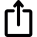 Upload 4If not implementedIf not implementedIf not implementedIf not implementedIf not implementedIf not implementedIf not implementedIf not implementedIf not implemented44.14.14.1Implementation status of EC versus consent obtainedImplementation status of EC versus consent obtainedImplementation status of EC versus consent obtainedImplementation status of EC versus consent obtainedImplementation status of EC versus consent obtainedImplementation status of EC versus consent obtainedUpload Upload 5Upload Satellite image of project site conditionsUpload Satellite image of project site conditionsUpload Satellite image of project site conditionsUpload Satellite image of project site conditionsUpload Satellite image of project site conditionsUpload Satellite image of project site conditionsUpload Satellite image of project site conditionsUpload Satellite image of project site conditionsUpload Satellite image of project site conditionsUpload Upload 6Details of CTE/ CTO obtained from SPCB [Yes/No]Details of CTE/ CTO obtained from SPCB [Yes/No]Details of CTE/ CTO obtained from SPCB [Yes/No]Details of CTE/ CTO obtained from SPCB [Yes/No]Details of CTE/ CTO obtained from SPCB [Yes/No]Details of CTE/ CTO obtained from SPCB [Yes/No]Details of CTE/ CTO obtained from SPCB [Yes/No]Details of CTE/ CTO obtained from SPCB [Yes/No]Details of CTE/ CTO obtained from SPCB [Yes/No]Drop-downDrop-down66.16.16.1Reference Number of latest Consent obtained from SPCB/UTPCCReference Number of latest Consent obtained from SPCB/UTPCCReference Number of latest Consent obtained from SPCB/UTPCCReference Number of latest Consent obtained from SPCB/UTPCCReference Number of latest Consent obtained from SPCB/UTPCCReference Number of latest Consent obtained from SPCB/UTPCC#Free Text##Free Text#66.26.26.2Date of latest consent issuedDate of latest consent issuedDate of latest consent issuedDate of latest consent issuedDate of latest consent issuedDate of latest consent issued#Date##Date#66.36.36.3Validity of latest consent (valid up to)Validity of latest consent (valid up to)Validity of latest consent (valid up to)Validity of latest consent (valid up to)Validity of latest consent (valid up to)Validity of latest consent (valid up to)#Date##Date#66.46.46.4Upload copy of latest consent orderUpload copy of latest consent orderUpload copy of latest consent orderUpload copy of latest consent orderUpload copy of latest consent orderUpload copy of latest consent orderUpload Upload +Add Rows+Add Rows7Reasons for surrender of ECReasons for surrender of ECReasons for surrender of ECReasons for surrender of ECReasons for surrender of ECReasons for surrender of ECReasons for surrender of ECReasons for surrender of ECReasons for surrender of EC#Free Text##Free Text##Free Text##Free Text#8Factual report of SPCBFactual report of SPCBFactual report of SPCBFactual report of SPCBFactual report of SPCBFactual report of SPCBFactual report of SPCBFactual report of SPCBFactual report of SPCBUpload Upload Upload Upload 9Additional documents, if anyAdditional documents, if anyAdditional documents, if anyAdditional documents, if anyAdditional documents, if anyAdditional documents, if anyAdditional documents, if anyAdditional documents, if anyAdditional documents, if anyDocument Name #Free Text#Document Name #Free Text#Document Name #Free Text#Upload 9Additional documents, if anyAdditional documents, if anyAdditional documents, if anyAdditional documents, if anyAdditional documents, if anyAdditional documents, if anyAdditional documents, if anyAdditional documents, if anyAdditional documents, if any+Add Rows+Add Rows+Add Rows+Add Rows10     Undertaking by the Authorized signatory of the project proponent in a non-judicial paper to comply with the environment liability     Undertaking by the Authorized signatory of the project proponent in a non-judicial paper to comply with the environment liability     Undertaking by the Authorized signatory of the project proponent in a non-judicial paper to comply with the environment liability     Undertaking by the Authorized signatory of the project proponent in a non-judicial paper to comply with the environment liability     Undertaking by the Authorized signatory of the project proponent in a non-judicial paper to comply with the environment liability     Undertaking by the Authorized signatory of the project proponent in a non-judicial paper to comply with the environment liability     Undertaking by the Authorized signatory of the project proponent in a non-judicial paper to comply with the environment liability     Undertaking by the Authorized signatory of the project proponent in a non-judicial paper to comply with the environment liability     Undertaking by the Authorized signatory of the project proponent in a non-judicial paper to comply with the environment liability:Upload Upload Upload Upload 11UndertakingUndertakingUndertakingUndertakingUndertakingUndertakingUndertakingUndertakingUndertaking11    I hereby give undertaking that the data and information given in the application and enclosures are true to be best of my knowledge and belief and I am aware that if any part of the data and information found to be false or misleading at any stage, application will be rejected, and clearance given if any to the project will be revoked at our risk and cost.    I hereby give undertaking that the data and information given in the application and enclosures are true to be best of my knowledge and belief and I am aware that if any part of the data and information found to be false or misleading at any stage, application will be rejected, and clearance given if any to the project will be revoked at our risk and cost.    I hereby give undertaking that the data and information given in the application and enclosures are true to be best of my knowledge and belief and I am aware that if any part of the data and information found to be false or misleading at any stage, application will be rejected, and clearance given if any to the project will be revoked at our risk and cost.    I hereby give undertaking that the data and information given in the application and enclosures are true to be best of my knowledge and belief and I am aware that if any part of the data and information found to be false or misleading at any stage, application will be rejected, and clearance given if any to the project will be revoked at our risk and cost.    I hereby give undertaking that the data and information given in the application and enclosures are true to be best of my knowledge and belief and I am aware that if any part of the data and information found to be false or misleading at any stage, application will be rejected, and clearance given if any to the project will be revoked at our risk and cost.    I hereby give undertaking that the data and information given in the application and enclosures are true to be best of my knowledge and belief and I am aware that if any part of the data and information found to be false or misleading at any stage, application will be rejected, and clearance given if any to the project will be revoked at our risk and cost.    I hereby give undertaking that the data and information given in the application and enclosures are true to be best of my knowledge and belief and I am aware that if any part of the data and information found to be false or misleading at any stage, application will be rejected, and clearance given if any to the project will be revoked at our risk and cost.    I hereby give undertaking that the data and information given in the application and enclosures are true to be best of my knowledge and belief and I am aware that if any part of the data and information found to be false or misleading at any stage, application will be rejected, and clearance given if any to the project will be revoked at our risk and cost.    I hereby give undertaking that the data and information given in the application and enclosures are true to be best of my knowledge and belief and I am aware that if any part of the data and information found to be false or misleading at any stage, application will be rejected, and clearance given if any to the project will be revoked at our risk and cost.#Checkbox##Checkbox##Checkbox##Checkbox#1111.111.1NameNameNameNameNameNameNameKYCKYCKYCKYC1111.211.2DesignationDesignationDesignationDesignationDesignationDesignationDesignationKYCKYCKYCKYC1111.311.3CompanyCompanyCompanyCompanyCompanyCompanyCompanyKYCKYCKYCKYC1111.411.4AddressAddressAddressAddressAddressAddressAddressKYCKYCKYCKYC1111.511.5AADHAR Based e-SignatureAADHAR Based e-SignatureAADHAR Based e-SignatureAADHAR Based e-SignatureAADHAR Based e-SignatureAADHAR Based e-SignatureAADHAR Based e-SignatureeSigneSigneSigneSign11.611.6DateDateDateDateDateDateDateSystem GeneratedSystem GeneratedSystem GeneratedSystem Generated